C. Outils de référence (dictionnaires, etc.)Leximath - Lexique mathématique de base Xavier Roegiers, De Boeck, Bruxelles, 2009 (5ème éd.) 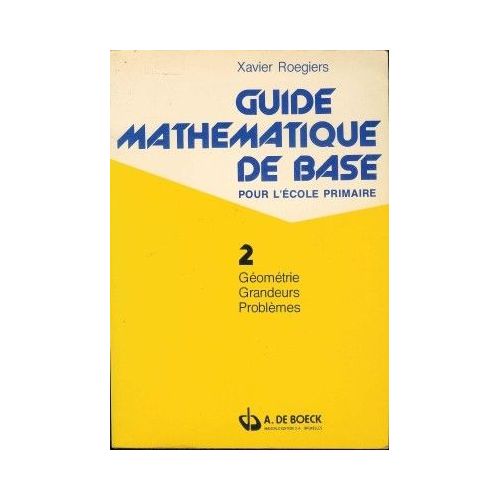 Résumé
Les 400 termes les plus utilisés du vocabulaire mathématique, classés par ordre alphabétique, illustrés et expliqués en mots simples.L’avis de Dominique Annet (Décembre 2011)Le but du lexique est de « faciliter la charnière entre le primaire et le secondaire sur le plan mathématique ». Il est utilisé, voire recommandé par certains instituteurs dès 9 ans pour les petits étudiants. Effectivement, il est bon de trouver un outil qui se veut être charnière, quand on sait que parfois, les élèves claquent la porte aux maths lors du passage en secondaire. Pour ce qui est de notre travail spécifique en alpha, cet ouvrage permettra au formateur de se remémorer rapidement des notions élémentaires de mathématique dont le souvenir est un peu diffus, confus. Dans ce lexique, des explications courtes, des représentations graphiques à l’appui, des termes simples, souvent justes, sans prise de tête. Je me souviens l’avoir utilisé rapidement pour permettre à des apprenants en remise à niveau de visualiser un cube, un calcul d’échelle, le calcul d’une pente,…etc. Il m’est souvent arrivé de le recommander aux  parents d’enfants. Au-delà de cela, notons que l’ouvrage est construit comme un dictionnaire. Il reprend les 400 termes les plus utilisés du vocabulaire mathématique.  L’apprenant, le formateur, l’enfant, l’élève, l’adulte pourront y chercher des explications mathématiques en se référant à l’ordre alphabétique. Et donc de cette façon, amorcer, qui sait ?, un travail de réconciliation entre le « français » et les « maths », champs de connaissances interdépendants, imbriqués, intégrés, à harmoniser. L’ouvrage est léger, aéré, spiralé. Il existe aussi en version « junior » une présentation  plus enfantine, je trouve.
L’avis d’Anita Mahillon (Décembre 2011)Le Leximath a l’avantage d’être agencé en classement alphabétique des termes de  vocabulaire mathématique les plus utilisés qu’il est indispensable de connaître pour les apprenants dont l’objectif principal est de pouvoir aider leurs enfants dans leur suivi scolaire jusqu’à l’obtention du CEB et même au-delà. Donc, plus un outil pour le formateur qui pourra l’adapter à son gré en suivant les conseils d’auteurs tels que Stella Baruk (cfr avis sur cette auteure).